Empfänger:Landkreis BördeJugendamtBornsche Straße 239340 Haldensleben




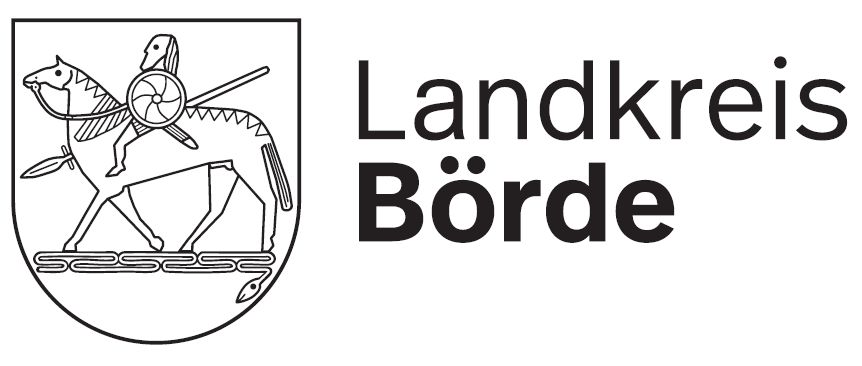                            :                 Eingang in der BehördeBitte beachten Sie, dass nur vollständige Antragsunterlagen bearbeitet werden können!Dieses Formular ist unter www.landkreis-boerde.de abrufbar!Antragauf eine Zuwendung zur Förderung von Sachkosten und für Ausstattungen von Kinder- und Jugendfreizeiteinrichtungen gemäß der Richtlinie des Landkreises Börde zur JugendförderungAnlage 1 zum Antrag auf Förderung von Sachkosten und Ausstattung von Jugendfreizeiteinrichtungen im Rahmen der JugendförderungKosten- und FinanzierungsplanAbsender:Antragsteller(in)/ TrägerBezeichnung            Bezeichnung            Bezeichnung            Bezeichnung            Bezeichnung            Telefon      Antragsteller(in)/ TrägerAnschrift                   Anschrift                   Anschrift                   Anschrift                   Anschrift                   Anschrift                   Leiter(in) der MaßnahmeName, Vorname       Name, Vorname       Name, Vorname       Name, Vorname       Name, Vorname       Telefon      Leiter(in) der MaßnahmeAnschrift                   Anschrift                   Anschrift                   Anschrift                   Anschrift                   Anschrift                   Angaben zum ProjektBezeichnung            Bezeichnung            Bezeichnung            Bezeichnung            Bezeichnung            Bezeichnung            Angaben zum ProjektOrt      Ort      Ort      Zeitraum (von - bis)      Zeitraum (von - bis)      Zeitraum (von - bis)      Angaben zum Projektbeigefügte Anlagen:Der in der Anlage 1 beigefügte Kosten- und Finanzierungsplan ist Bestandteil dieses Antrages.weitere       Anlagen:weitere       Anlagen:weitere       Anlagen: Beschreibung der Maßnahmen Beschreibung der Maßnahmenbeigefügte Anlagen:Der in der Anlage 1 beigefügte Kosten- und Finanzierungsplan ist Bestandteil dieses Antrages.weitere       Anlagen:weitere       Anlagen:weitere       Anlagen: Ablaufplan Ablaufplanbeigefügte Anlagen:Der in der Anlage 1 beigefügte Kosten- und Finanzierungsplan ist Bestandteil dieses Antrages.weitere       Anlagen:weitere       Anlagen:weitere       Anlagen: Einzelauflistung zum Kostenplan Einzelauflistung zum Kostenplanbeigefügte Anlagen:Der in der Anlage 1 beigefügte Kosten- und Finanzierungsplan ist Bestandteil dieses Antrages.weitere       Anlagen:weitere       Anlagen:weitere       Anlagen: Antrag auf vorzeitigen Maßnahmebeginn (formlos) Antrag auf vorzeitigen Maßnahmebeginn (formlos)                                                           Nur mit zwei verschiedenen Unterschriften einreichen!                                                                 Nur mit zwei verschiedenen Unterschriften einreichen!                                                                 Nur mit zwei verschiedenen Unterschriften einreichen!                                                                 Nur mit zwei verschiedenen Unterschriften einreichen!                                                                 Nur mit zwei verschiedenen Unterschriften einreichen!                                                                 Nur mit zwei verschiedenen Unterschriften einreichen!                                                                 Nur mit zwei verschiedenen Unterschriften einreichen!      Rechtsverbindliche Unterschrift des TrägersRechtsverbindliche Unterschrift des TrägersRechtsverbindliche Unterschrift des TrägersRechtsverbindliche Unterschrift des LeitendenRechtsverbindliche Unterschrift des LeitendenRechtsverbindliche Unterschrift des LeitendenRechtsverbindliche Unterschrift des LeitendenOrt, Datum      Ort, Datum      Ort, Datum      Ort, Datum      Ort, Datum      Ort, Datum      Ort, Datum      I. Kostenplan                                                                                                                                                Angaben in EuroI. Kostenplan                                                                                                                                                Angaben in EuroI. Kostenplan                                                                                                                                                Angaben in EuroI. Kostenplan                                                                                                                                                Angaben in EuroI. Kostenplan                                                                                                                                                Angaben in EuroI. Kostenplan                                                                                                                                                Angaben in Euro         Sachverhalt/ Gegenstand 1)            Sachverhalt/ Gegenstand 1)            Sachverhalt/ Gegenstand 1)            Sachverhalt/ Gegenstand 1)            Sachverhalt/ Gegenstand 1)            Sachverhalt/ Gegenstand 1)   1.=2.=3.=4.=5.=6.=7.=Falls nicht ausreichend, auf extra Blatt ergänzen!Falls nicht ausreichend, auf extra Blatt ergänzen!Falls nicht ausreichend, auf extra Blatt ergänzen!Falls nicht ausreichend, auf extra Blatt ergänzen!Falls nicht ausreichend, auf extra Blatt ergänzen!Falls nicht ausreichend, auf extra Blatt ergänzen!                                               Gesamtkosten 2)=II. Finanzierungsplan                                                                                          Angaben in Euro  II. Finanzierungsplan                                                                                          Angaben in Euro  II. Finanzierungsplan                                                                                          Angaben in Euro  II. Finanzierungsplan                                                                                          Angaben in Euro  II. Finanzierungsplan                                                                                          Angaben in Euro  II. Finanzierungsplan                                                                                          Angaben in Euro  II. Finanzierungsplan                                                                                          Angaben in Euro  II. Finanzierungsplan                                                                                          Angaben in Euro  1.Eigenmittel des TrägersEigenmittel des TrägersEigenmittel des TrägersEigenmittel des Trägers=2.sonstige Einnahmensonstige Einnahmensonstige Einnahmen=3.ZuschüsseZuschüsseZuschüsse3.1.Stadt/ GemeindeStadt/ GemeindeStadt/ Gemeinde=3.2.Landkreis Landkreis Landkreis BördeBörde=3.3LandLandLand=3.4BundBundBund=3.5Sonstige      (z.B. Spenden u.a.)Sonstige      (z.B. Spenden u.a.)Sonstige      (z.B. Spenden u.a.)=                                    Gesamtfinanzierung 2)                                    Gesamtfinanzierung 2)                                    Gesamtfinanzierung 2)=Erläuterung:Erläuterung:1)   falls notwendig, durch Einzelauflistung ergänzen         2)   Gesamtkosten und Gesamtfinanzierung müssen übereinstimmen1)   falls notwendig, durch Einzelauflistung ergänzen         2)   Gesamtkosten und Gesamtfinanzierung müssen übereinstimmen1)   falls notwendig, durch Einzelauflistung ergänzen         2)   Gesamtkosten und Gesamtfinanzierung müssen übereinstimmen1)   falls notwendig, durch Einzelauflistung ergänzen         2)   Gesamtkosten und Gesamtfinanzierung müssen übereinstimmen